WorksheetСайт Московского зоопарка: https://www.moscowzoo.ru.Виртуальный тур по Московскому зоопарку: https://www.moscowzoo.ru/vtour/.Define which of the following statements are TRUE (T), and which are FALSE (F), and you will learn the word to complete the text.Fill the gaps using the word from the previous exercise. Put the word in the plural form where it is necessary. ______________ are among the most popular of all birds. They only live in and around the South Pole and the continent of Antarctica. No wild __________ live at the North Pole. There are many different kinds of ___________. The largest ___________is called the Emperor Penguin and the smallest kind of __________ is the Little Blue __________. There are 17 different kinds of ____________ in all and none of them can fly. ___________ have to be able to survive in the some of the Earth's coldest and windiest conditions. They are great swimmers and have thick layers of fat to protect them from the bitter cold. Even in their freezing cold habitats, _______________ still have to watch out for predators such as killer whales and seals.Find the birds from the previous exercise in the pavilion. (Use a virtual tour: https://www.moscowzoo.ru/vtour/ - main menu – Bird house).Where do the Humboldt penguins live? On the map color the geographic range of the birds.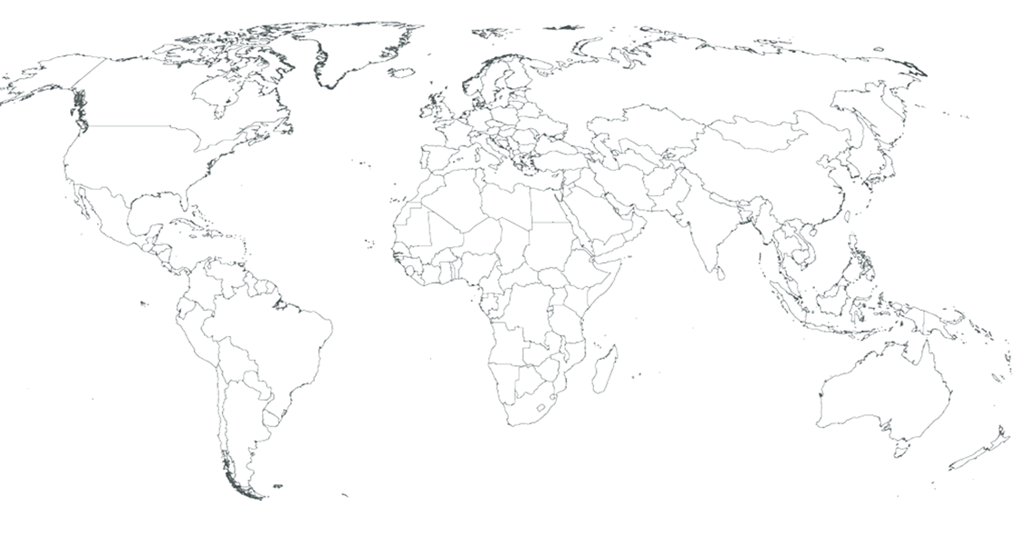 Match the words head, eye, flipper, webbed foot, beak, claw, tail, neck, belly with the parts of the body.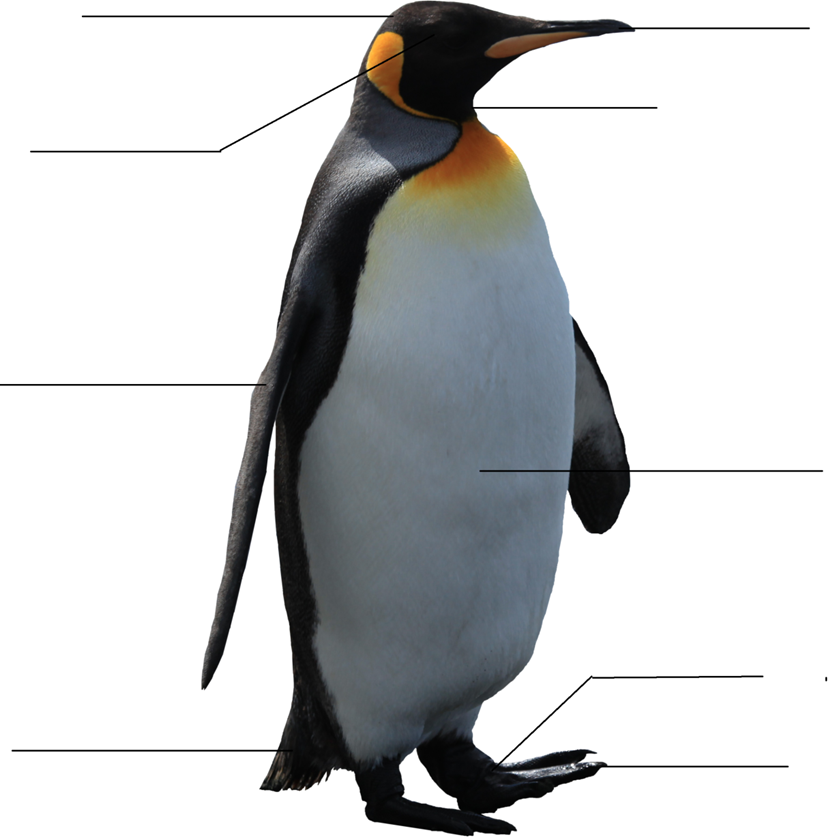 To complete the life cycle of the penguin put the photos in correct order:___________________________________________________________________a) Draw the map of the penguin’s enclosure on the grid below. Show landmarks like the land space, the pool for swimming and bathing, paths, rocks, nest boxes, caves, hiding places and etc.b) Answer the questions.How does the enclosure design allow the Penguins to show natural behaviour?__________________________________________________________________How does the enclosure design allow for good viewing for the visitors?__________________________________________________________________The penguins have a number of features that are adaptations. Why do the penguins have torpedo-shaped body?_________________________________________________________________Why do the penguins have wings modified as flippers?__________________________________________________________________Why do the penguins have webbed feet?__________________________________________________________________Why do penguins have black backs and white bellies?___________________________________________________________________ What do the penguins eat? Tick the right photo.Fill in the chart given below with the information about the Humboldt Penguin.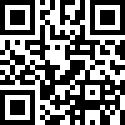 (Use additional information: https://clck.ru/Sqq6Q). Compare two penguins from the previous exercise.________________________________________________________________________________________________________________________________________________________________________________________________________________________________________________________________________________ Match the words leopard seal, polar bear, killer whale, sea lion, giant petrel with the right photo. Do all of these predators hunt the penguins? If not why? ________________________________________________________________________________________________________________________________________Using the information of the worksheet create the calendar «The year of the penguins».StatementsTF1. Birds are the only living animals that have feathers.PS2. All birds fly.PE3. All birds have two wings.NA4. Birds lose and replace their worn or damaged feathers.GR5. All birds lay eggs.UR6. Most birds eat worms.OI7. All birds are warm blooded.NW1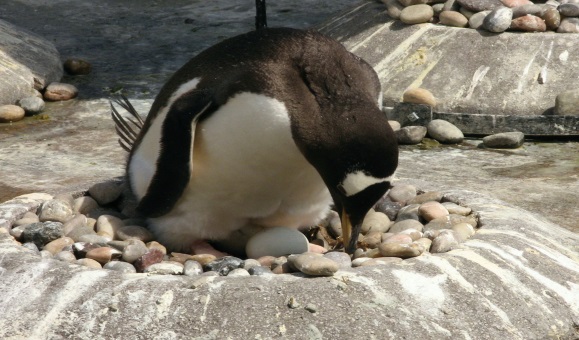 2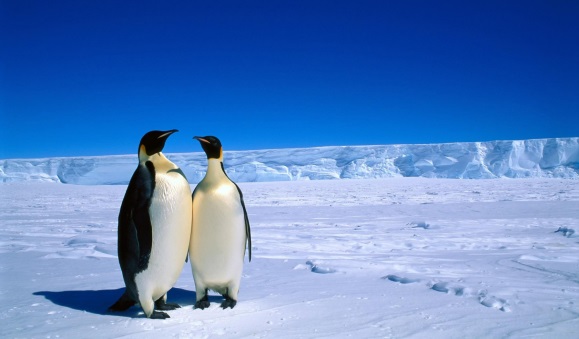 3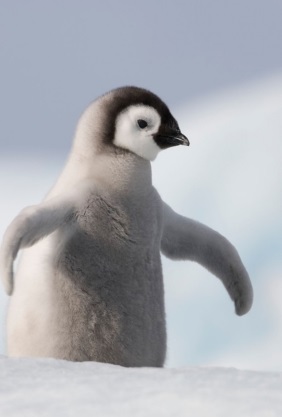 4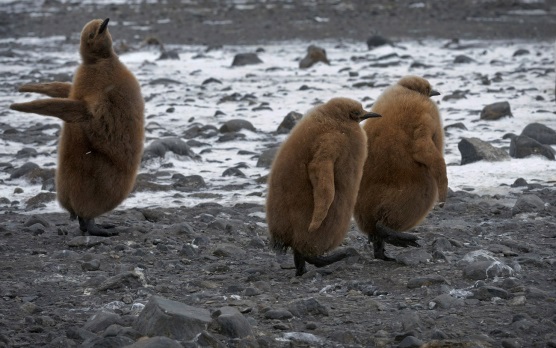 5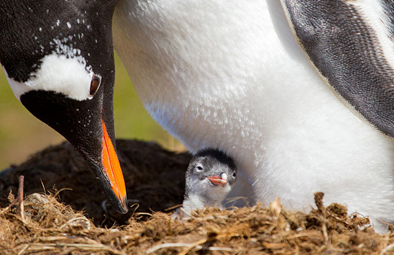 6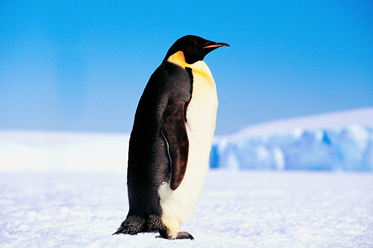 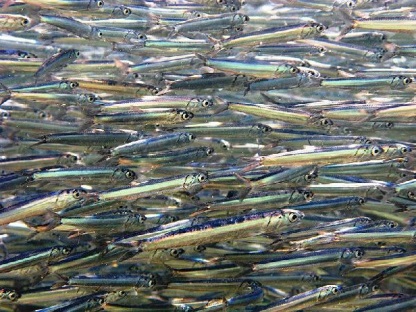 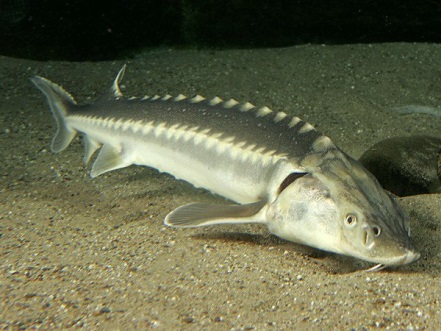 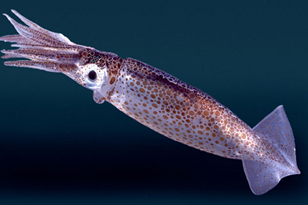 anchoviessturgeonsquid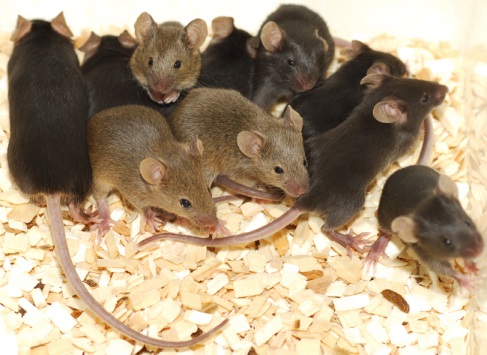 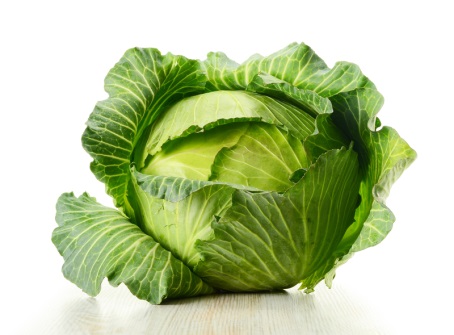 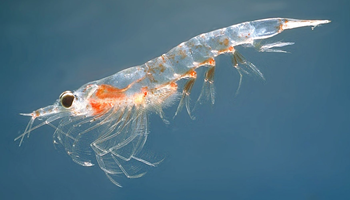 micecabbagekrill Scientific NameAptenodytes forsteriName Emperor PenguinHumboldt PenguinImage 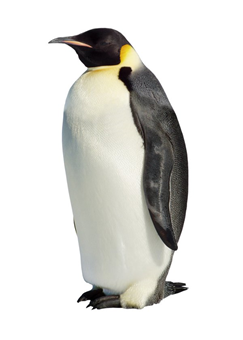 Height 115 cmWeight30 kgDiet krill, fish and squidSpecial markingsdark black feathers on headNumber of youngoneGeographical RangeAntarctica Habitatthe ice or in the surrounding waters of Antarctica1.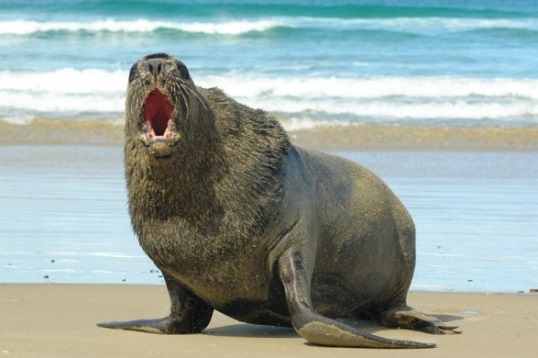 2.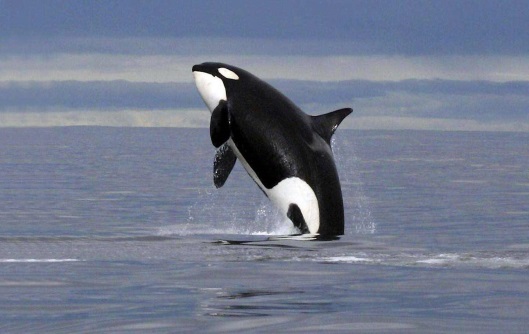 3.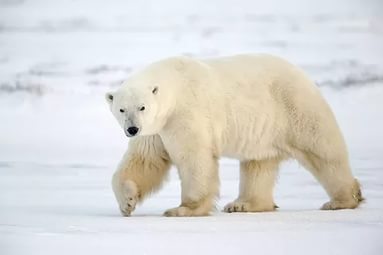 4.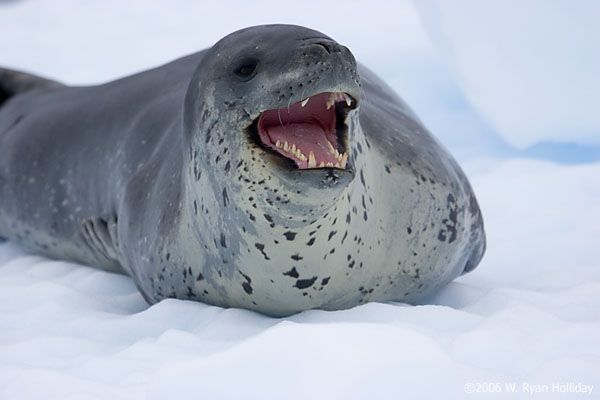 5.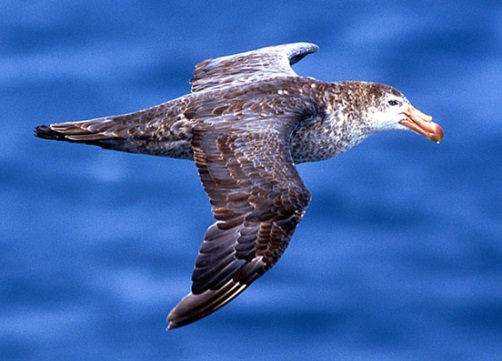 